图书资料目录书名著者出版社出版时间封面图样1广州出土汉代陶屋广州市文物管理委员会编北京：文物出版社1958.12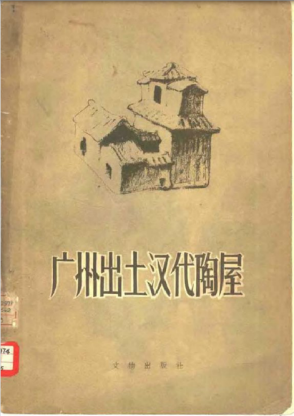 2杨铨先生捐献文物图录广州市文物管理委员会编北京：文物出版社1965.06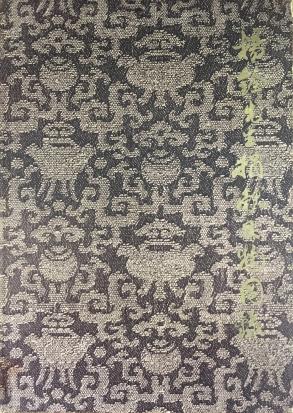 3广州汉墓（上下册）广州市文物管理委员会，广州市博物馆编北京：文物出版社1981.12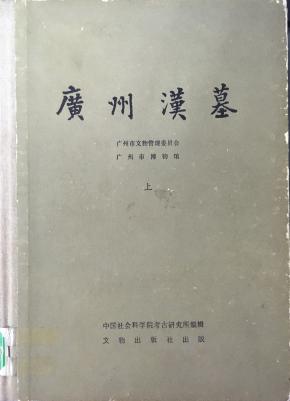 4广州西村窑广州市文物管理委员会，香港中文大学文物馆编香港中文大学中国文化研究所中国考古艺术中心 1987.10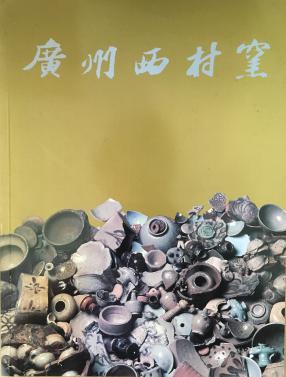 5西汉南越王墓（上下册）广州市文物管理委员会等编辑北京：文物出版社1991.10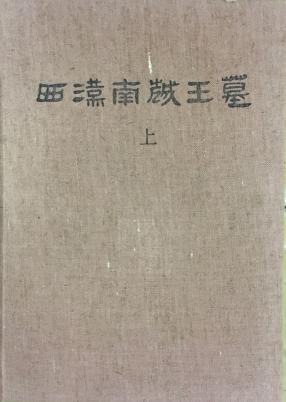 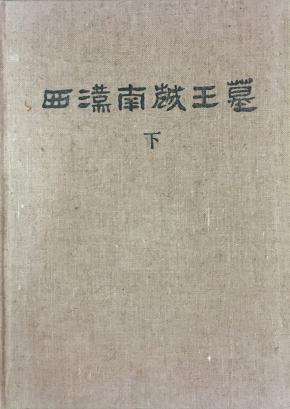 6广州文物考古集萧亢达主编；广州市文物考古研究所编文物出版社1998.06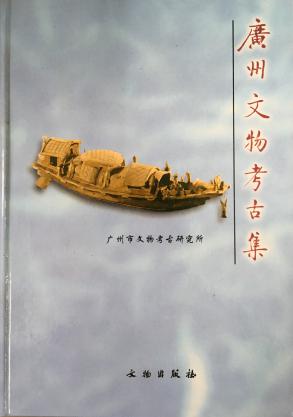 7广州文物志广州市文化局，广州市地方志办公室，广州市文物考古研究所编广州：广州出版社2000.12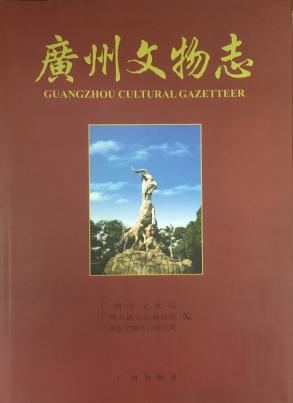 8广州文物考古集 广州秦造船遗址论稿专辑广州市文物考古研究所编广州：广州出版社 2001.12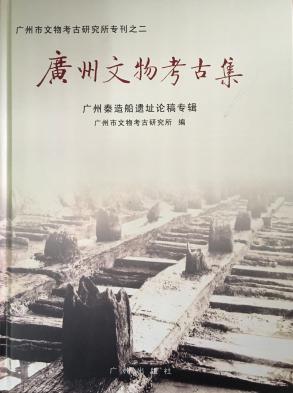 9广州文物考古集:广州考古五十年文选冯永驱主编；广州市文物考古研究所编广州：广州出版社2003.09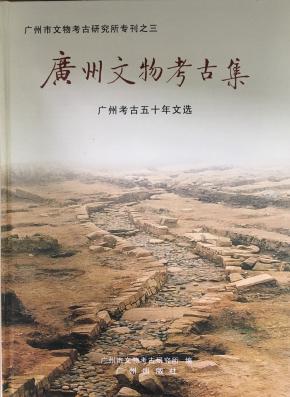 10华南考古 1广州市文物考古研究所、广东省文物考古研究所、深圳博物馆 编北京：文物出版社2004.04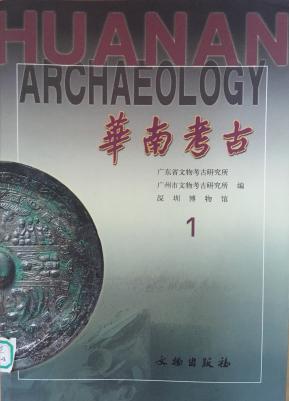 11华南考古2广州市文物考古研究所、广东省文物考古研究所、深圳市文物考古鉴定所编文物出版社2008.10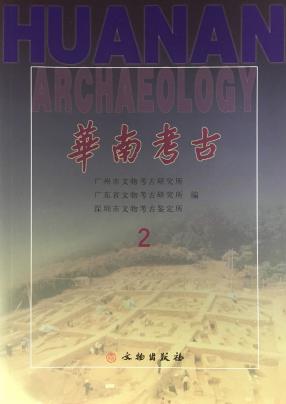 12铢积寸累 广州考古十年出土文物选萃冯永驱主编；广州市文物考古研究所编北京:文物出版社2005.10  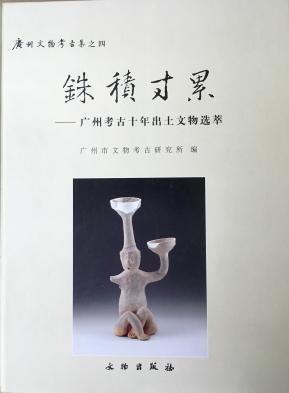 13羊城文物考古发现与研究 1广州市文物考古研究所 编北京:文物出版社2005.10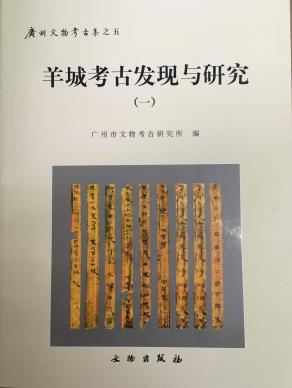 14番禺汉墓广州市文物考古研究所，广州市番禺区文管会办公室编北京:科学出版社2006.08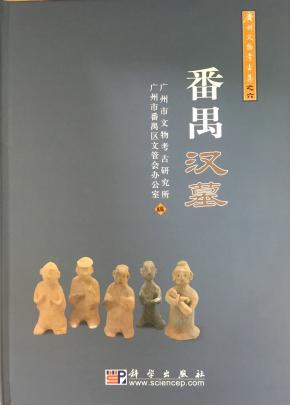 15城市考古与文物保护研讨会论文集广州文物考古研究所编广州：广东人民出版社2008.03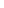 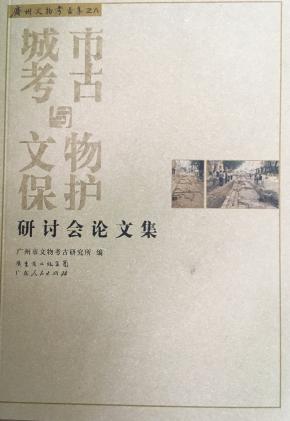 16南越宫苑遗址 : 1995、1997年考古发掘报告(上下册）南越王宫博物馆筹建处，广州市文物考古研究所编著北京：文物出版社2008.08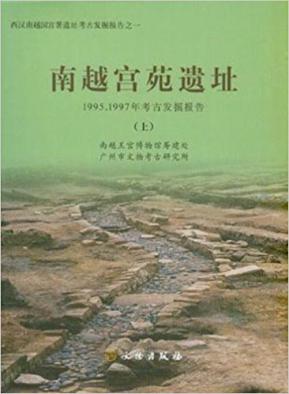 17西汉南越国考古与汉文化中国社会科学院考古研究所，广州市文物考古研究所编北京：科学出版社2010.09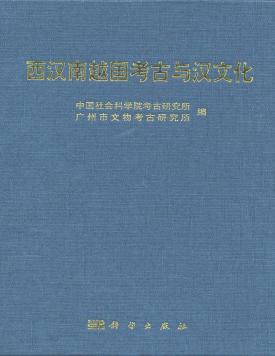 18广州考古六十年广州市文物考古研究所编著广东人民出版社2013.11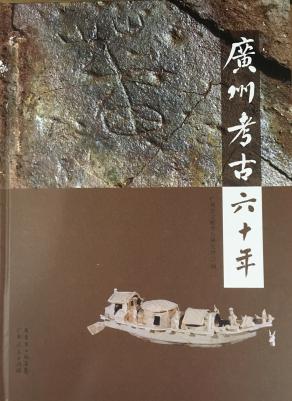 19“16至17世纪的海上丝绸之路”国际学术研讨会论文集广东省博物馆、广东省文物考古研究所、广州市文物考古研究院 编岭南美术出版社2016.04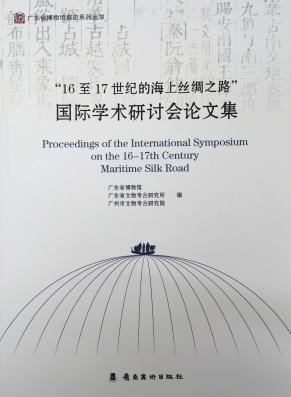 20南海神庙古遗址古码头广州市文物考古研究所，黄埔区文化广电新闻出版局编著广州：广州出版社 2006.07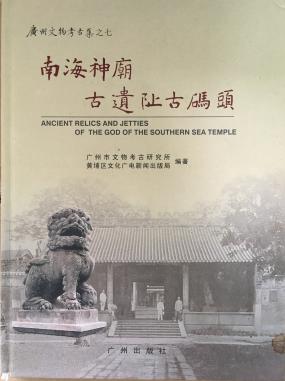 21广州传统建筑壁画选录广州市文化广电新闻出版局，广州市文物考古研究院编广州：广州出版社2015. 09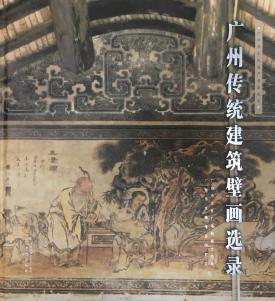 22广州大学城（小谷围岛）考古发掘成果汇编广州市文物考古研究所编无2004.05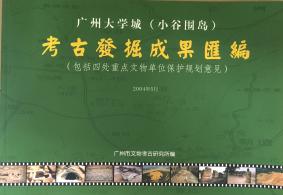 23广州市海珠区官洲岛文物调查报告广州市文物考古研究所编无2005.08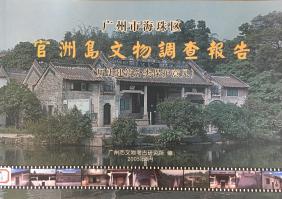 24广州大学城四处重要考古遗址保护与展示意见广州市文化局、广州市文物考古研究所编无2004.6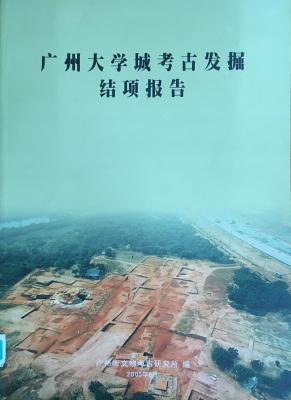 